CurriculumMódulo 10: Dios el Hijo Prueba de la lección 1: Él Vino Página 1 de 2Nombre	 Fecha  	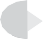 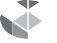 Haga un círculo o escriba su mejor respuesta.Verdadero o falso. El termino cristología representa el conocimiento y estudio de la persona de Cristo en las Escrituras y la historia.¿Cuál de las respuestas NO ES VERDADERA en relación con la identidad de Jesús en la confesión del Credo?Jesús de Nazaret es el Señor.Jesús es el primero de muchos hijos a los cuales Dios ha engendrado.A través de Él todas las cosas en el cielo y la tierra fueron hechas.Jesús comparte la misma esencia del Padre, Dios de Dios y Luz de Luz.La frase dada por la creencia cristiana de que el conocimiento de Dios y la salvación del pecado se encuentra sólo en la persona de Jesús de Nazaret, el Mesías de los hebreos se denomina  	 	.El término dado a Jesús como la preexistente Palabra de Dios es 	.Los dos aspectos de la revelación de Cristo cubiertos en esta lección y modelados en Filipenses 2.5-11 son:La divinidad y humanidad de JesúsLa humillación y trascendencia de JesúsLa humillación y exaltación de JesúsLos movimientos bíblicos a través de los cuales entendemos a JesúsCurriculum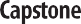 Módulo 10: Dios el Hijo Prueba de la lección 1: Él Vino Página 2 de 2La realidad y el registro que afirman que Jesús es el cumplimiento de las promesas del pacto de Dios esEl Credo NicenoLas profecías mesiánicas del Antiguo TestamentoLa colección de materiales inter-testamentales, como los apócrifosNinguna de las anterioresVerdadero o falso. El Credo Niceno nos provee un importante entendimiento de la tradición apostólica, un resumen conciso de las enseñanzas de la Biblia, y un estándar confiable para juzgar a los líderes cristianos en la Iglesia.Dos de los nombres divinos atribuídos a Jesús que muestran que compartía la naturaleza divina son 	, y 	.La herejía que negaba la divinidad de Jesucristo y afirmaba que era sólo un hombre común y corriente sobre el cual Dios vino en un tiempo particular de su vida fue denominada:EbionismoArrianismoEstoicismoNinguna de las anterioresEl punto de vista de que la Palabra es la primer y más alta creación de Dios pero que negaba la divinidad del Logos, la cual está representada hoy por los Testigos de Jehová se denomina 	.Módulo 10: Dios el Hijo Prueba de la lección 2: El Vivió Página 1 de 2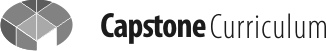 Nombre	 Fecha  	Haga un círculo o escriba su mejor respuesta.El Concilio de la Iglesia que resolvió de una vez por todas que Jesús era completamente Dios se llama 	.Verdadero o falso. En su victoria sobre Satanás y los demonios, Jesús reveló que el Reino prometido había entrado al mundo a través de su persona y obra.La herejía del nestorianismo era una falsa enseñanza sobre la humanidad de Jesús, la cual sugiere que:Cristo era dos personas distintasCristo tenía una naturaleza que mezclaba la divinidad con la humanidadCristo no era del todo humanoNinguna de las anterioresEl doble propósito de la venida del Hijo de Dios a la tierra es el de 	 y 	.Jesús se identificó a sí mismo como el Siervo del Señor en el AT:Al predicar las Buenas Nuevas a los pobres y enfocar su obra en el perdido y quebrantadoAl aplicar a sí mismo en público las profecías del Antiguo Testamento sobre el Siervo Sufriente de Yahvé.Ambas (a) y (b)Ninguna de las anterioresCurriculumMódulo 10: Dios el Hijo Prueba de la lección 2: El Vivió Página 2 de 2El Credo Niceno afirma la “divinidad” de Jesús de Nazaret, que ha sido entendida como:Jesús era humano pero no era igual a nosotros, porque fue concebido por el poder del Espíritu Santo.El embarazo de María fue a través de la intervención divina y no de simiente humana.El Credo no afirma la “divinidad” de Jesús.Ninguna de las anterioresVerdadero o falso. Jesús, como el bautizado, se revela a sí mismo como alguien que se identifica con los pecados, no por tener la necesidad de arrepentirse sino para mostrar su identificación con el pueblo de Dios.La figura en el AT la cual los escritores del Nuevo Testamento comparan y contrastan a Jesús en su rol comorepresentante de toda la raza humana es 	.¿Cuál de las dos declaraciones son VERDADERAS en referencia a la relación de Jesús con el Reino de Dios?Se presentó a sí mismo como el Mesías del Reino prometido en el AT.Él dio muestras de la venida del Reino a través de sus sanidades y milagros.Él enseñó y reveló en su carácter la ética y normas del reino de Dios.Todas las anteriores.Verdadero o falso. La naturaleza física y psicológica de Jesús era en todas formas igual que nosotros; era completamente humano en todo aspecto.CurriculumMódulo 10: Dios el HijoPrueba de la lección 3: El MurióPágina 1 de 2Nombre	 Fecha 	 Haga un círculo o escriba su mejor respuesta.El primer aspecto del descenso y de la venida de Jesús al mundo que se demuestra en su auto-despojo y humillación es llamado 	.Verdadero o falso. Los unitarios mantienen el punto de vista de que la muerte de Jesús era sólo un ejemplo de amor para inspirarnos en cuanto a la importancia del sacrificio personal y el amor por los demás.¿Cuáles de las siguientes afirmaciones NO SON VERDADERAS en relación a la humillación de Cristo en su encarnación?Jesús rinde su voluntad en obediencia al Padre.Jesús se hizo nada y tomó forma de ser humano, nacido de mujer.Jesús, a pesar de ser humano, no se sujetaba a la ley, ni tampoco estaba bajo la ley.Jesús renunció al derecho del ejercicio independiente de sus atributos divinos.La teoría de la influencia moral de la expiación argumenta que 	 	.La teoría gubernamental de la expiación argumenta que:Nuestro pecado viola las leyes establecidas por Dios y debe ser estrictamente castigado.La muerte de Cristo muestra lo que la justicia de Dios nos hará si seguimos pecando.La muerte de Cristo nos ofrece perdón si nos arrepentimos, y el gobierno de Dios nos mantiene seguros.Ambas (b) y (c).Curriculum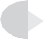 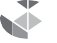 Módulo 10: Dios el HijoPrueba de la lección 3: El MurióPágina 2 de 2¿Cuál de las siguientes afirmaciones NO ES VERDADERA en relación al significado de la muerte de Jesús en al cruz?Jesús murió en rescate por muchos.Jesús murió como propiciación por nuestros pecados.Jesús murió para destruir al diablo y su obra.Jesús murió para reconciliar a Dios con su creación, incluyendo la humanidad.Todas las respuestas son verdaderas.Una figura del AT de la muerte de Jesús como un sacrificio en sustitución es 	.Verdadero o falso. De acuerdo al punto de vista del rescate de la expiación, el diablo requirió el alma de Jesús como pago por los cautivos del mundo, pero se asombró cuando Jesús resucitó de la muerte.En relación a la Teoría de la satisfacción de la expiación:Pecar es deshonrar a Dios al no darle el honor y la gloria que se merece.Debemos a Dios una compensación por aquellas cosas que le hemos robado.Sólo Dios era capaz de pagar tal deuda, por eso se hizo humano.Todas las anterioresVerdadero o falso. Una parte importante de la humillación de Jesus es su obediencia estricta y de todo corazón a los mandamientos del Padre en cada asunto.